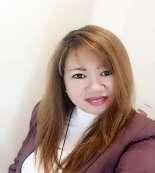 ROSALIEEmail: Rosalie.346117@2freemail.com_________________________________________________________________________PERSONAL PROFILEI am a hardworking and determined person who has a flexible approach to work. I am also reliable, resilient, adaptable and always willing to learn and take on new challenges. I have good communication skills, having gained lot of experience working with variety of people of different nationalities and types of organizations.I have a good sense of humor and can work as part of the team or on my own initiative. I am computer literate, holder of UAE driving license with own car._________________________________________________________________________SUMMARY OF QUALIFICATIONSResourceful and accomplished individual with more years of secretarial experience in fast-paced environments. Diverse tier-one customer care skills as well as exceptional clerical expertise. Very effective in providing administrative support activities compliant to department’s mission and procedures.SPECIAL SKILLS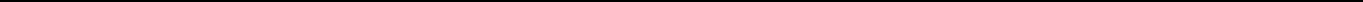 TechnologyMicrosoft Office: Excel, Word, and PowerPoint and Outlook Calendars Digital PABX Typing Speed: 50/60 WPM Customer Care and ApplicationsProven customer relation service and organizational skills Able to answer telephone calls and greet visitors efficiently InterpersonalKnowledge of business principles Ability to work independently Knowledge of information and communication management Excellent team building and bookkeeping skills Detail oriented; able to multi-task Great attention to detail AccomplishmentsIncreased office organization by developing more efficient filing system. Organized and implemented and efficient work flow system that resulted in significant cost savings. Was awarded Employee of the Month in 2008 for my performance. Provided exceptional support to the managers and co-workers which increased overall efficiency by 30% Career HistoryJob Descriptions:Undertakes a range of established standardized office routines and activities under directions and guidance to ensure efficiency of service. Exchange information and/or clarifies facts by telephone or in person, acting as the contact point for enquiries to ensure availability of data. Prepares and produces technically more complex documents in response to certain requests. Receives and registers incoming and outgoing documents to ensure availability and quality of documents. Monitors office stationery usage and initiates replenishment action to maintain supply levels. Organize and maintains files of manager’s correspondence, records, etc., following up on pending matters to ensure effectiveness of executions and efficiency of decision. Acts as a receptionist for the manager, screening telephone calls, letters, and/or visitors, ensure routine questions, and furnishes information, when possible, in order to save the manager’s time. Schedules appointments and coordinates arrangements for meetings and conferences in line with manager’s availability make most effective use of line manager’s time. Prepares regular reports, gathering, and summarizing data in order to keep manager up-to-date with the department status and the need for related actions. Provide expert guidance and leadership to more junior staff. Supervise other clerical staff, and provide training and orientation to new staff. Operate office equipment such as fax machines, copiers, and phone systems, and use computers for spreadsheet, word processing, database management, and other applications. Create good correspondence and reports. Preparations and booking of travel/business plans, allowances, air tickets, hotels, etc. Scheduling and taking Minutes of Meetings. Booking tickets and hotels. Maintenance and updating of reports, filing systems and documentation. EducationLyceum of the Philippines, Manila, Philippines – Year 1987 – 1991 Bachelor of Science major in Foreign Service.System Development and Career Institute, Muntinlupa City, Philippines – July 1986 Vocational Course in SecretarialNew Sinai School & Colleges, Sta. Rosa, Laguna Philippines – July 2011 Caregiving Course with actual training at New Sinai Hospital Sta. Rosa Laguna PhilippinesPersonal InformationDecember 2015 – to dateDecember 2015 – to datePrivate Company, Hamriya Free Zone, SharjahPrivate Company, Hamriya Free Zone, SharjahSecretary/ReceptionistSecretary/ReceptionistNov 2014 – March 2015Nov 2014 – March 2015CFM Facilities Management Services, LLC, Umm RamoolCFM Facilities Management Services, LLC, Umm RamoolTemporary Personal Assistant cum SecretaryTemporary Personal Assistant cum SecretaryJune 2013 – October 2014June 2013 – October 2014City Real Estate, Sheikh Zayed , DubaiCity Real Estate, Sheikh Zayed , DubaiOffice Administrator cum TelesalesOffice Administrator cum TelesalesSept 2006 – Jan 2011Sept 2006 – Jan 2011Dubai Investments Park Development Co. LLC, Jebel AliDubai Investments Park Development Co. LLC, Jebel AliEngineering SecretaryEngineering SecretaryJuly 2004 – Sept 2006July 2004 – Sept 2006Timber Trading Co.Timber Trading Co.Customer Service / Operations AssistantCustomer Service / Operations AssistantOthers:March 1992 – Sept 1996March 1992 – Sept 1996National Bookstore, PhilippinesSales ExecutiveNationality:FilipinoLanguages:English and TagalogDriver’s License:Driver’s License:Holder of UAE Driving licenseVisa Status:Employment Visa